FCTS posting and e-mail distribution January 31, 2024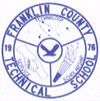 FRANKLIN COUNTY TECHNICAL SCHOOLFinance Sub-committee Meeting Wednesday February 7, 2024		 			   Location:	Franklin County Technical School									82 Industrial BlvdTime:     5:30 P.M.								Turners Falls, MA 01376FINANCE SUBCOMMITTEE MEMBERS:    Jeff Budine, Paul Doran, Bryan Camden,  Sandy Brown, Rich Kuklewicz, Jacquie Boyden AGENDAI.	Call to Order, Finance CommitteeII.	Approval of the FinCom Minutes of the December 6, 2023 meetingIII.	FY2024 Budget transfers IV.	Contract AwardsV.	Tuition Rates – FY2025 for Non-Resident TuitionVI.	Tuition Rates – FY2025 for Pre-Employment Program (PEP)VII.	Tuition Rates – Discontinuance of Waiver for Out-of-State StudentsVIII.	FY2025 Draft Budget for First ReadingIX.	OtherX.	Adjourn	The listing of matters are those reasonably anticipated by the Chair which may be discussed at the meeting.  Not all items listed may in fact be discussed and other items not listed may also be brought up for discussion to the extent permitted by law.cc:   	Richard J. Martin, Superintendent; Brian Spadafino, Principal; Russ Kaubris, Business Manager; Richard Kuklewicz, School Committee Chairman